1L’s Share Schedule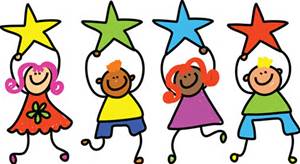 “A” Days
Pierson
Lucy
Alex“B” Days
Camryn
Colin
Simon
Kieran“C” Days
Alicia
Ryan
Petey
Ezra“D” Days
Finley
Charlie
Parker
Greer“E” Days
Ann
Valentina
Gigi